結核患者　（　入院　・　退院　）　届出票＊入院・退院のどちらかに○をつけて下さい。感染症の予防及び感染症の患者に対する医療に関する法律53条の11に基づく届出（感染症患者が入退院後7日以内に最寄りの保健所に提出して下さい。）病名患者氏名性別男・女入院年月日年　　月　　日生年月日　　　　年　　　月　　　日　　　　年　　　月　　　日　　　　年　　　月　　　日退院年月日　    年　　月　　日世帯主の氏名入退院時の病状活動性分類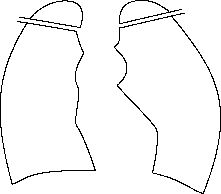 指導区分患者住所入退院時の病状活動性分類指導区分患者職業入退院時の病状活動性分類指導区分病院名入退院時の病状活動性分類指導区分病院所在地喀痰所見塗抹（　　　）培養（　　　）担当医師名　　　　　　　　　　　　　　印　　　　　　　　　　　　　　印　　　　　　　　　　　　　　印その他連絡事項